RESUME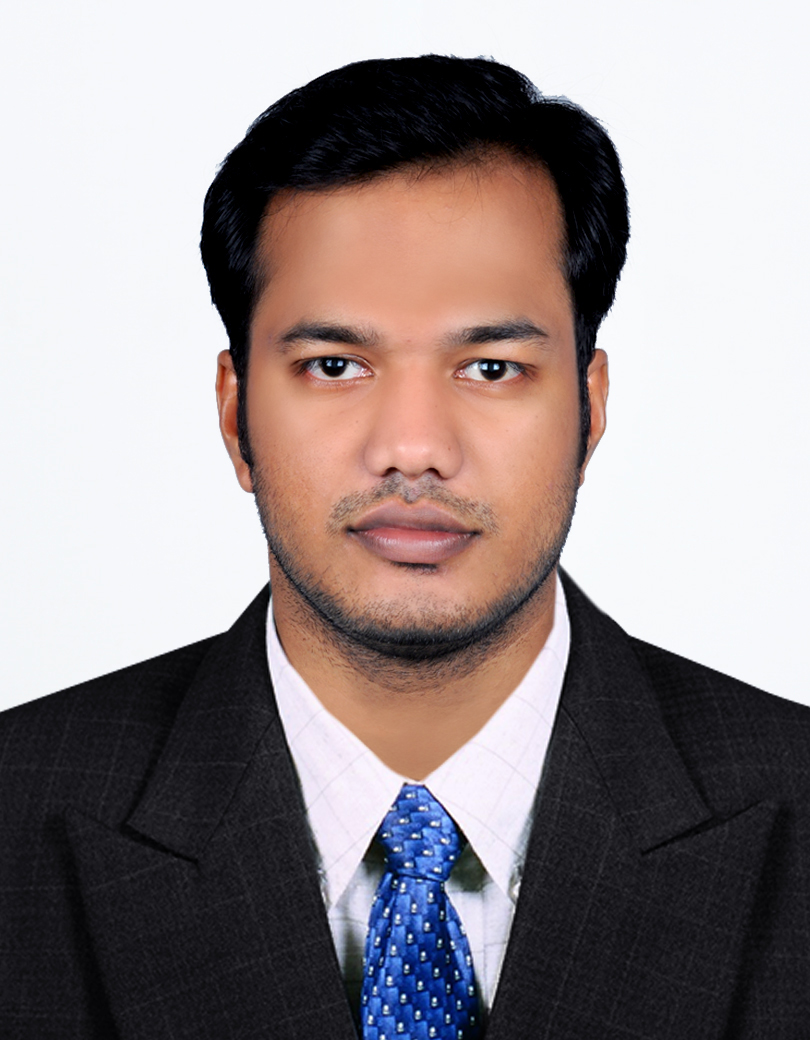 RANJITH Email: ranjith.387448@2freemail.com  CAREER OBJECTIVE:I would like a career that gives me rich exposure through diverse assignment and working with people of high caliber. I would constantly look out for challenges, which would help me to achieve my personal and professional goal.EDUCATIONAL QUALIFICATION TECHNICAL SKILLBasics of  MS OFFICEDIFAPhotoshop WORK EXPERIENCEHR Administrator at Westfort Hospital, Thrissur, Kerala, India (February 2017 – May 2018)Duties & ResponsibilitiesEnsuring timely initiation & proper compliance of statutory requirements (PF,ESI)Recruiting of workmen as per the selection procedure specified.Shortlist CV s and arrange interviewsProvide proper recruiting and training to staffDefine job description of employeesMaintain new appointments and resignationUpdate registers like leave registers, holiday wage register and attendance registerMaintain proper files for all staff and follow up with files new joinees.Arrange performance appraisal of employees after 1 yearMaintain details regarding employees transfer, promotion, and terminationHR Executive at TRIOs Development Support (P) Ltd, New Delhi, India (April 2014 – November 2014)Duties & ResponsibilitiesWork with company CEO and/or Director to strategically plan HR initiatives that will benefit the company and encourage more efficient and beneficial work from employeesDirect all hiring and training procedures for new employeesAdminister or change benefits, health plans, retirement plans, etc.Monitor employee progress and stay abreast on company climate and culture, ensuring it stays positive and productiveCoordinate and direct work activities for managers and employeesPromote a positive and open work environment where employees feel comfortable speaking up about issuesSales Officer at HDFC Bank Limited (Sustainable Livelihood Initiative) Thrissur, India (August 2016 – January 2017)Duties & ResponsibilitiesFinding out Kudumbasree, Self Help Group and all other customers through regular visiting.Provide proper loan related classes to all clientsSelling of banking products to clients. Products might include either Credit Cards, Mortgage, Loans, or all of these.Prospecting and identifying new leads and pitching to the clients.Providing client service to existing customers.Answer all lead and customer questions accurately; prioritize and/or escalate lead and customer questions as neededMaintain positive business and customer relationships in the effort to extend customer lifetime valuePERSONAL DATAName                     	:	Ranjith Age	:	27Date of Birth             	:	11/04/1991Gender        	          	:	MaleMarital Status		:	UnmarriedNationality              	:	IndianLanguage Known     	:	English, Malayalam & Hindi,COURSEINSTITUTIONBOARD /  UNIVERSITYYEAR OF PASSINGMBA( HR & MARKETING )Nehru College of Engineering & Research Centre, ThrissurUniversity of CalicutAugust 2016( Completed )BBA                         ( HR ADMIN )Co-operative college, ThrissurUniversity of CalicutMarch 2014( 55.25% )PG DIPLOMA         ( BUSINESS ADMIN )Annamalai UniversityAnnamalai UniversityJune 2018( Passed )DIPLOMA               ( HEALTH INSPECTOR )Farook paramedical institute, CalicutGovt of KeralaMarch 2010( 80% )PLUS TWOG.V.H.S.S,AyyantholeGovt of Kerala(State Board)March 2008( 72.25% )SSLCST.MMC.HS,KanipayyurGovt of Kerala(State Board)March 2006( 71.05% )